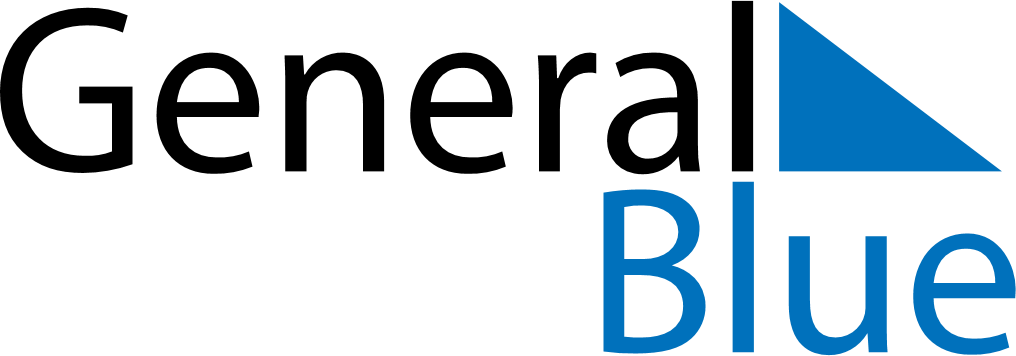 June 2026June 2026June 2026GreenlandGreenlandMondayTuesdayWednesdayThursdayFridaySaturdaySunday123456789101112131415161718192021National Day222324252627282930